Publicado en Fortuna, Murcia el 23/01/2023 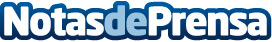 El compromiso empresarial con el ahorro energético, según Terrazos FortunaLa instalación de placas solares es un paso que pueden dar las compañías para comprometerse con el ahorro energético y el cuidado del medio ambiente, contribuyendo a un desarrollo más sostenible y reduciendo gastos al mismo tiempoDatos de contacto:Juan Ángel Benavente968 685 047Nota de prensa publicada en: https://www.notasdeprensa.es/el-compromiso-empresarial-con-el-ahorro Categorias: Murcia Recursos humanos Sostenibilidad Construcción y Materiales http://www.notasdeprensa.es